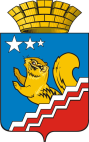 СВЕРДЛОВСКАЯ ОБЛАСТЬВОЛЧАНСКАЯ ГОРОДСКАЯ ДУМАСЕДЬМОЙ СОЗЫВ Первое заседание РЕШЕНИЕ № 1г. Волчанск                                                                                                     от 25.01.2023 г.О внесении изменений в решение Волчанской городской Думы от 16.12.2022 года № 82 «О бюджете Волчанского городского округа на 2023 год и плановый период 2024 и 2025 годов»   В соответствии с Бюджетным кодексом Российской Федерации, постановлением Правительства Свердловской области от 15.12.2022 № 879-ПП «О внесении изменений в постановление Правительства Свердловской области от 27.01.2022 № 48-ПП «О распределении субсидий и иного межбюджетного трансферта из областного бюджета бюджетам муниципальных образований, расположенных на территории Свердловской области, в 2022-2024 годах в рамках реализации государственной программы Свердловской области «Реализация основных направлений государственной политики в строительном комплексе Свердловской области до 2027 года», распоряжением Правительства Свердловской области от 13.01.2023 № 10-РП «Об утверждении изменений распределения субсидий из областного бюджета бюджетам муниципальных образований, расположенных на территории Свердловской области, на формирование современной городской среды в целях реализации национального проекта «Жилье и городская среда» на условиях софинансирования из федерального бюджета, письмами  главных администраторов бюджетных средств,ВОЛЧАНСКАЯ ГОРОДСКАЯ ДУМА РЕШИЛА:1. Увеличить доходы бюджета Волчанского городского округа на 2023 год на   320 155 186,08 рублей, в том числе:1.1. Межбюджетные трансферты на 320 155 186,08 рублей, в том числе:1.1.1. Субсидии бюджетам городских округов на реализацию программ формирования современной городской среды – 29 064 900,00 рублей;1.1.2. Субсидии бюджетам городских округов на обеспечение мероприятий по переселению граждан из аварийного жилищного фонда, в том числе переселению граждан из аварийного жилищного фонда с учетом необходимости развития малоэтажного жилищного строительства, за счет средств, поступивших от государственной корпорации - Фонда содействия реформированию жилищно-коммунального хозяйства – 268 086 564,83 рубля;1.1.3. Субсидии бюджетам городских округов на обеспечение мероприятий по переселению граждан из аварийного жилищного фонда, в том числе переселению граждан из аварийного жилищного фонда с учетом необходимости развития малоэтажного жилищного строительства, за счет средств бюджетов – 23 003 721,25 рубль.2. Увеличить расходы бюджета Волчанского городского округа на 2023 год на 320 155 186,08  рублей, в том числе:2.1. Администрации Волчанского городского округа – 320 155 186,08 рублей, в том числе:- Жилищное хозяйство – 291 090 286,08 рублей;- Благоустройство – 29 064 900,00 рублей.3. Произвести перемещение плановых назначений по расходам без изменений общей суммы расходов на 2023 год (приложение 1).4. Внести в решение Волчанской городской Думы от 16.12.2022 года № 82 «О бюджете Волчанского городского округа на 2023 год и плановый период 2024 и 2025 годов» следующие изменения:4.1. В подпункте 1 пункта 1 статьи 1 число «1 981 744 000,00» заменить числом «2 301 899 186,08», число «1 801 029 000,00» заменить числом «2 121 184 186,08»;4.2. В подпункте 1 пункта 2 статьи 1 число «1 981 744 000,00» заменить числом   «2 301 899 186,08»;4.3. Внести изменения в приложения 1, 3, 4, 5, 7 и изложить их в новой редакции (приложения 2, 3, 4, 5, 6).5. Опубликовать настоящее решение в информационном бюллетене «Муниципальный Вестник» и разместить на официальном сайте Думы Волчанского городского округа в сети Интернет http://duma-volchansk.ru.6. Контроль исполнения настоящего решения возложить на председателя Волчанской городской Думы Пермякова А.Ю. и главу Волчанского городского округа Вервейна А.В.Глава Волчанского городского округа                             А.В. Вервейн             Председатель              Волчанской городской Думы                                                                        А.Ю. Пермяков